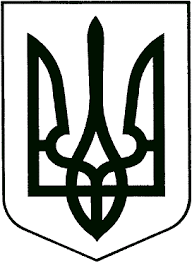 ЗВЯГЕЛЬСЬКА МІСЬКА РАДАРІШЕННЯтридцять третя сесія		                                	восьмого скликання01.06.2023                                     			          № 867Про внесення змін до Комплексної програми ,,Соціальний захист“ на 2022 – 2026 роки     Керуючись статтею 25, пунктом 22 частини першої статті 26 Закону України „Про місцеве самоврядування в Україні“, Законами України ,,Про статус ветеранів війни, гарантії їх соціального захисту“, ,,Про основи соціального захисту ветеранів праці та інших громадян похилого віку в Україні“, ,,Про основи соціальної захищеності осіб з інвалідністю в Україні“, ,,Про статус і соціальний захист громадян, постраждалих внаслідок Чорнобильської катастрофи“, ,,Про жертви нацистських переслідувань“, ,,Про статус ветеранів військової служби, ветеранів органів внутрішніх справ, ветеранів Національної поліції і деяких інших осіб та їх соціальний захист“, ,,Про донорство крові та її компонентів“, враховуючи рішення міської ради від 23.02.2023 №761 ,,Про комунальне некомерційне підприємство ,,Новоград-Волинське  міськрайонне стоматологічне медичне об’єднання“, з метою підвищення рівня соціального захисту мешканців міської територіальної громади, міська радаВИРІШИЛА:      1. Внести зміни до Комплексної програми ,,Соціальний захист“ на 2022 – 2026 роки“, затвердженої рішенням міської ради від 21.10.2021 №326 (далі – Програма), а саме:      1.1. В тексті Програми слова ,,Комунальне некомерційне підприємство ,,Новоград-Волинське міськрайонне стоматологічне медичне об’єднання“ в усіх відмінках замінити словами ,,Комунальне некомерційне підприємство ,,Стоматологічна поліклініка“ Звягельської міської ради“ у відповідних відмінках.     1.2. Пункт 2 розділу VІІ-І. ,,Порядок надання пільг із зубопротезування окремим категоріям громадян“ Програми викласти в такій редакції:      ,,2. Протезування зубів (за винятком протезування із дорогоцінних металів та прирівняних до них матеріалів, дороговартісних конструкцій) проводиться громадянам, які зареєстровані на території Звягельської міської територіальної громади і мають право на зазначену пільгу згідно із Законами України ,,Про статус ветеранів війни, гарантії їх соціального захисту“, ,,Про основи соціального захисту ветеранів праці та інших громадян похилого віку в Україні“, ,,Про основи соціальної захищеності осіб з інвалідністю в Україні“, ,,Про статус і соціальний захист громадян, постраждалих внаслідок Чорнобильської катастрофи“, ,,Про жертви нацистських переслідувань“, ,,Про статус ветеранів військової служби, ветеранів органів внутрішніх справ, ветеранів Національної поліції і деяких інших осіб та їх соціальний захист“, ,,Про донорство крові та її компонентів“ та цим Порядком, в тому числі:особам з інвалідністю внаслідок війни – позачергово;учасникам бойових дій – першочергово;особам, які мають статус члена сім’ї загиблого (померлого) ветерана війни, загиблого (померлого) Захисника (Захисниці) України – першочергово;особам, які постраждали внаслідок Чорнобильської катастрофи, віднесеним до категорій 1, 2 та 3 категорій – позачергово;ветеранам військової служби, органів внутрішніх справ, Національної поліції України, податкової міліції, Бюро економічної безпеки України, державної пожежної охорони, Державної кримінально-виконавчої служби України, служби цивільного захисту, Державної служби спеціального зв’язку та захисту інформації України – першочергово;особам з інвалідністю І та ІІ груп (на підставі індивідуальних програм реабілітації);колишнім неповнолітнім в'язням концентраційних таборів, гетто, інших місць примусового тримання – першочергово;колишнім малолітнім в'язням концентраційних таборів, гетто та інших місць примусового тримання, визнаним особами з інвалідністю – позачергово;Почесним донорам України – позачергово;пенсіонерам за віком.учасникам війни – першочергово;колишнім в'язням концентраційних таборів, гетто та інших місць примусового тримання – першочергово;дружинам (чоловікам) померлих жертв нацистських переслідувань – першочергово;ветеранам праці – першочергово;постраждалим учасникам Революції Гідності – першочергово;особам, які мають особливі заслуги перед Батьківщиною;особам, які мають особливі трудові заслуги перед Батьківщиною.“             2. Контроль за виконанням цього рішення покласти на  постійну комісію міської ради з питань соціальної політики, охорони здоров’я, освіти, культури та спорту (Широкопояс О.Ю.) та заступника міського голови Гудзь І.Л.Міський голова                                                                       Микола БОРОВЕЦЬ                                                           